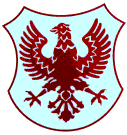 Številka: 3/2016Datum: 4. 5. 2016ZAPISNIK12. redne seje Sveta KS Bratov Smuk, ki je bila 4. 5. 2016 ob 18.00 uri v prostorih Krajevne skupnosti, Bratov Smuk, Likozarjeva ulica 29, Kranj.Prisotni: Manja Zorko, Aleksandar Andrić, Tina Žalec Centa, Stanislav Rupnik, Lado LikarDNEVNI RED:Pregled in potrditev zapisnika 11. redne seje KSPotrditev Proračuna KS Bratov Smuk za leto 2017 in 2018Smukfest 2016 Bilten Vprašanja, predlogi in pobude članov sveta KSAd.1Pregled in potrditev zapisnika 11. redne seje KSNa zapisnik 11. redne seje KS ni bilo pripomb. Zapisnik je bil potrjen.Ad.2Potrditev Proračuna KS Bratov Smuk za leto 2017 in 2018Aleksandar predstavi plan proračuna KS za leti 2017 in 2018, kjer ocena plana ostaja na enaki ravni pri postavki prireditve ob zmanjšanju predvidenih sredstev. Zmanjšuje se poraba na objektih skupne rabe in materialnih stroških. Sledila je razprava in glasovanje.Sklep: Svet KS potrjuje proračun KS Bratov Smuk za leto 2017 in 2018.Sklep je bil s 4 glasovi ZA in 0 PROTI sprejet.Ad.3Smukfest 2016Predsednica predstavi napredek pri organizaciji prireditve, kjer je potrjen nastop 2 kulturnih društev, glasbene skupine Made in Jugoslavija, lokalnih ustvarjalcev, turnirja v odbojki. Ad.4BiltenNova izdaja biltena se načrtuje ob koncu meseca maja in bo vseboval tudi program Smukfesta. Tema tokratnega biltena pa bo: Na koga se obrnem, če se mi v stanovanju, bloku, naselju dogodi …? Bilten bo vseboval tudi novo osebnost krajevne skupnosti in predstavitev slikarskega društva, ter novičke o dogodkih v KS od zadnje izdaje biltena.Ad.5Vprašanja, predlogi in pobude članov sveta KSLuknja v asfaltu na ulici Tuga VidmarjaLado opozori na večjo luknjo v asfaltu, ki je nastala ob renovaciji na ulici Tuga Vidmarja pri osnovni šoli. Tina predlaga, da se o tem obvesti pristojne na občini, da sanirajo poškodbo.Seja se je zaključila ob 19.00 uri.Zapisnikarica:MANJA ZORKOPredsednica sveta KS Bratov SmukTINA ŽALEC CENTAMESTNA OBČINA KRANJKrajevna skupnostBRATOV SMUKLikozarjeva ulica 29,4000 Kranj